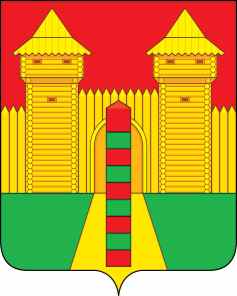 АДМИНИСТРАЦИЯ  МУНИЦИПАЛЬНОГО  ОБРАЗОВАНИЯ «ШУМЯЧСКИЙ   РАЙОН» СМОЛЕНСКОЙ  ОБЛАСТИПОСТАНОВЛЕНИЕот 31.03.2022г. № 180        п. ШумячиВ соответствии с Бюджетным кодексом Российской Федерации, постановлением Администрации муниципального образования «Шумячский район» Смоленской области от 25.03.2022 г. №163а «Об утверждении Порядка принятия решений о разработке муниципальных программ, их формирования и реализации в новой редакции»Администрация муниципального образования «Шумячский район»                       Смоленской областиП О С Т А Н О В Л Я Е Т:1. Внести в муниципальную программу «Обеспечение жильем молодых семей муниципального образования «Шумячский район» Смоленской области», утвержденную постановлением Администрации муниципального образования «Шумячский район» Смоленской области от 14.11.2014г. № 555(в редакции постановлений Администрации муниципального образования «Шумячский район» Смоленской области от 14.05.2015г. № 295, от 30.11.2015г. № 757, от 24.02.2016г. № 129, от 20.05.2016г. № 395, от 30.09.2016г. № 676, от 27.12.2016г. № 843, от 22.05.2017г. № 392, от 27.12.2017г. №840, от 28.02.2018г.  № 84, от 24.12.2018г. №610, от 24.12.2019г. №591, от 20.11.2020г. №569, от 24.12.2020г. № 644, от 23.12.2021г.№ 576) (далее-муниципальная программа), изменения, изложив ее в новой редакции(прилагается).2. Настоящее постановление вступает в силу с 01.01.2022г.3. Контроль за исполнением настоящего постановления возложить на заместителя Главы муниципального образования «Шумячский район» Смоленской области Г.А. Варсанову.Глава муниципального образования «Шумячский район» Смоленской области                                         А.Н. ВасильевМуниципальная программа«Обеспечение жильем молодых семей муниципального образования«Шумячский район» Смоленской области»п. Шумячи Раздел 1. Стратегические приоритеты в сфере реализации муниципальной программы.Проблема обеспечения жильем отдельных категорий граждан, перед которыми государство имеет обязательства по обеспечению жильем в соответствии с законодательством Российской Федерации, остается острой социальной проблемой. Государственные обязательства по обеспечению жильем отдельных категорий граждан выполняются с использованием различных механизмов. Одним из наиболее эффективных способов обеспечения жильем указанных категорий граждан является механизм предоставления за счет средств федерального, областного и местного бюджетов социальных выплат таким гражданам для приобретения жилья посредством предоставления государственных жилищных сертификатов.В настоящее время механизм предоставления за счет средств федерального, областного и местного бюджетов социальных выплат гражданам для приобретения жилья посредством предоставления сертификатов реализуется в рамках ведомственной целевой программы «Оказание государственной поддержки гражданам в обеспечении жильем и оплате жилищно-коммунальных услуг» государственной программы Российской Федерации «Обеспечение доступным и комфортным жильем и коммунальными услугами граждан Российской Федерации», утверждённой постановлением Правительства Российской Федерации от 30.12.2017 № 1710, областной государственной программой «Социальная поддержка граждан, проживающих на территории Смоленской области», утвержденной постановлением Администрации Смоленской области от 28.11.2013 № 974.Разработка муниципальной программы «Обеспечение жильём молодых семей муниципального образования «Шумячский район» Смоленской области» (далее – Программа) вызвана необходимостью оказания поддержки молодым семьям в решении жилищной проблемы и тенденцией роста численности молодых семей, не имеющих собственного жилья. Основным фактором, препятствующим улучшению жилищных условий, является достаточно высокая рыночная стоимость жилья.Так, в 2021 году участниками муниципальной программы «Обеспечение жильём молодых семей   муниципального образования «Шумячский район» Смоленской области    являются 11 семей.  Интерес к программе с каждым годом растёт.Жилищная неустроенность семей крайне неблагоприятным образом сказывается на создании и укреплении института семьи, что в свою очередь влечёт за собой усугубление демографической ситуации как в районе, так и в Смоленской области в целом. Одной из основных причин расторжения браков является отсутствие у супругов отдельного благоустроенного жилья. Это подтверждают результаты социологических опросов. Среди причин, по которым молодые семьи не торопятся с рождением детей, на первом месте стоит отсутствие перспектив на приобретение жилья. Жилищные проблемы оказывают негативное воздействие и на другие аспекты социального состояния молодежной среды, в том числе здоровье, образование, уровень преступности и другие.Оказание государственной и муниципальной финансовой поддержки молодым семьям в приобретении жилья, является для молодёжи Шумячского района стимулом для дальнейшего профессионального роста, основой для создания стабильных условий жизни и в итоге повлияет на улучшение демографической ситуации, на увеличение количества крепких и благополучных семей.Накопленный опыт использования программно-целевого метода для осуществления мер по улучшению жилищных условий молодых семей, а также социально-экономическая и демографическая ситуация в районе подтверждает целесообразность и необходимость продолжения работы по улучшению жилищных условий молодых семей.Необходимость решения проблемы обеспечения жильём молодых семей определяет целесообразность использования программно-целевого метода для решения указанной проблемы, поскольку она:- не может быть решена без привлечения средств федерального и областного бюджетов;- не может быть решена в течение одного года и требует значительных бюджетных расходов в течение нескольких лет;- носит комплексный характер, и её решение окажет положительное влияние на социальное благополучие населения Шумячского района Смоленской области, общее экономическое развитие и рост производства.Раздел 2. Паспорт муниципальной программы «Обеспечение жильем молодых семей муниципального образования «Шумячский район» Смоленской области»П А С П О Р Тмуниципальной программы«Обеспечение жильем молодых семей муниципального образования «Шумячский район» Смоленской области»Основные положения2. Показатели муниципальной программы3. Структура муниципальной программы4.  Финансовое обеспечение муниципальной программыСведения о показателях муниципальной программыПАСПОРТкомплекса процессных мероприятий «Предоставление мер социальной поддержки по обеспечению жильем отдельных категорий граждан»1. Общие положенияФинансирование структурных элементов муниципальной программыПЛАН-ГРАФИКреализации муниципальной программы«Обеспечение жильем молодых семей муниципального образования«Шумячский район» Смоленской области»на 2022 годО внесении изменений в муниципальную программу «Обеспечение жильем молодых семей муниципального образования «Шумячский район» Смоленской области»         УТВЕРЖДЕНАпостановлением Администрации муниципального образования «Шумячский район» Смоленской областиот 31.03.2022г. № 180  Ответственный исполнитель 
муниципальной программы Администрация муниципального образования «Шумячский район» Смоленской области, Отдел по культуре и спорту Администрации МО «Шумячский район»Период реализацииЭтап I: 2022 – 2024 годыЦели муниципальной программы Государственная и муниципальная поддержка в решении жилищной проблемы молодых семей, проживающих на территории Шумячского района Смоленской области и признанных в установленном порядке, нуждающимися в улучшении жилищных условий и повышении эффективности исполнения таких обязательств.Объемы финансового обеспечения за весь период реализации (по годам реализации и в разрезе источников финансирования на очередной финансовый год и 1, 2 годы планового периода)Общий объем финансирования составляет 2 301,9 тыс. рублей, из них: очередной финансовый год (2022 год) – всего   767,3 тыс. рублей, из них:средства федерального бюджета – 269,2 тыс. рублей;средства областного бюджета – 322,4 тыс. рублей;средства местного бюджета –175,7 тыс. рублей;средства внебюджетных источников –  0,00 рублей;1- й год планового периода (2023 год) – всего 767,3 тыс.   рублей, из них:средства федерального бюджета – 271,6 тыс. рублей;средства областного бюджета – 329,0 тыс. рублей;средства местного бюджета – 166,7 тыс. рублей;средства внебюджетных источников –  0,00 рублей;2-й год планового периода (2024 год) – всего 767,3 тыс.  рублей, из них:средства федерального бюджета – 283,4 тыс. рублей;средства областного бюджета – 339,4 тыс. рублей;средства местного бюджета – 144,5 тыс. рублей;средства внебюджетных источников –  0,00 рублей;Влияние на достижение целей муниципальных программ- создание условий для повышения уровня обеспеченности жильем молодых семей;- привлечение в жилищную сферу собственных средств граждан, дополнительных финансовых средств кредитных организаций, предоставляющих ипотечные жилищные кредиты и займы;- создание условий для формирования активной жизненной позиции молодежи;- укрепление семейных отношений и снижение социальной напряженности в обществе;- улучшение демографической ситуации в МО "Шумячский район" Смоленской области.- сокращение к 2024 году доли нуждающихся в улучшении жилищных условий молодых семей.№ п/пНаименование показателя, единица измеренияБазовое значение показателя (в году, предшествующему очередному финансовому году)  2021 г.Планируемое значение показателя Планируемое значение показателя Планируемое значение показателя № п/пНаименование показателя, единица измеренияБазовое значение показателя (в году, предшествующему очередному финансовому году)  2021 г.Очередной финансовый год        2022 г.1-й год планируемого периода   2023 г.2-й год планируемого периода   2024 г.123451Количество молодых семей, улучшивших жилищные условия (усл.ед.)1111№
п/пЗадачи структурного элементаКраткое описание ожидаемых эффектов от реализации задачи структурного элементаСвязь с показателями* 2341.Комплекс процессных мероприятий «Предоставление мер социальной поддержки по обеспечению жильем отдельных категорий граждан»Комплекс процессных мероприятий «Предоставление мер социальной поддержки по обеспечению жильем отдельных категорий граждан»Комплекс процессных мероприятий «Предоставление мер социальной поддержки по обеспечению жильем отдельных категорий граждан»Ответственный за выполнение комплекса мероприятийАдминистрация муниципального образования «Шумячский район» Смоленской области,Отдел по культуре и спорту Администрации муниципального образования «Шумячский район» Смоленской области. Администрация муниципального образования «Шумячский район» Смоленской области,Отдел по культуре и спорту Администрации муниципального образования «Шумячский район» Смоленской области. 1.1.Задача 1. Реализация мероприятий по обеспечению жильем молодых семей. Создание условий, обеспечивающих участие молодых семей в муниципальной программе «Обеспечение жильем молодых семей муниципального образования «Шумячский район» Смоленской области»Количество молодых семей, улучшивших жилищные условия.Наименование муниципальной программы, структурного элемента / источник финансового обеспеченияВсегоОбъем финансового обеспечения по годам реализации, тыс. рублейОбъем финансового обеспечения по годам реализации, тыс. рублейОбъем финансового обеспечения по годам реализации, тыс. рублейНаименование муниципальной программы, структурного элемента / источник финансового обеспеченияВсегоочередной финансовый год (2022 г.)1-й год планового периода (2023 г.)2-й год планового периода (2024 г.)1345Муниципальная программа (всего),в том числе:2 301,9767,3767,3767,3федеральный бюджет824,2269,2271,6283,4областной бюджет990,8322,4329,0339,4местный бюджет486,9175,7166,7144,5внебюджетные средства0,00,00,00,0                                Приложение № 1к Паспорту муниципальной программы «Обеспечение жильем молодых семей  муниципального образования «Шумячский район» Смоленской области»№
п/пНаименование  показателяМетодика расчета показателя или источник получения информации о значении показателя (наименование формы статистического наблюдения, реквизиты документа об утверждении методики и т.д.)1231Количество молодых семей, улучшивших жилищные условия (усл.ед.)Количество молодых семей, улучшивших жилищные условия (усл.ед.).Финансовое обеспечение для реализации  муниципальной программы «Обеспечение жильем молодых семей муниципального образования «Шумячский район» Смоленской области» доведены в установленном порядке по коду бюджетной классификации, согласно бюджетной росписи, открытой по местному бюджету муниципального образования «Шумячский район» Смоленской области, согласно решения Шумячского районного Совета депутатов  № 111 от 24.12.2021 года.                                Приложение № 2.1к Паспорту муниципальной программы «Обеспечение жильем молодых семей  муниципального образования «Шумячский район» Смоленской области»Ответственный за выполнение комплекса мероприятийАдминистрация муниципального образования «Шумячский район» Смоленской области,Отдел по культуре и спорту Администрации муниципального образования  «Шумячский район» Смоленской области.Администрация муниципального образования «Шумячский район» Смоленской области,Отдел по культуре и спорту Администрации муниципального образования  «Шумячский район» Смоленской области.Администрация муниципального образования «Шумячский район» Смоленской области,Отдел по культуре и спорту Администрации муниципального образования  «Шумячский район» Смоленской области.Администрация муниципального образования «Шумячский район» Смоленской области,Отдел по культуре и спорту Администрации муниципального образования  «Шумячский район» Смоленской области.Администрация муниципального образования «Шумячский район» Смоленской области,Отдел по культуре и спорту Администрации муниципального образования  «Шумячский район» Смоленской области.Связь с муниципальной программой Муниципальная программа «Обеспечение жильем молодых семей муниципального образования «Шумячский район» Смоленской области»Муниципальная программа «Обеспечение жильем молодых семей муниципального образования «Шумячский район» Смоленской области»Муниципальная программа «Обеспечение жильем молодых семей муниципального образования «Шумячский район» Смоленской области»Муниципальная программа «Обеспечение жильем молодых семей муниципального образования «Шумячский район» Смоленской области»Муниципальная программа «Обеспечение жильем молодых семей муниципального образования «Шумячский район» Смоленской области»2. Показатели реализации комплекса процессных мероприятий2. Показатели реализации комплекса процессных мероприятий2. Показатели реализации комплекса процессных мероприятий2. Показатели реализации комплекса процессных мероприятий2. Показатели реализации комплекса процессных мероприятий2. Показатели реализации комплекса процессных мероприятийНаименование показателя реализации, единица измеренияНаименование показателя реализации, единица измеренияБазовое значение показателя реализации (к очередному финансовому году)  2021 г.Планируемое значение показателя реализации на очередной финансовый год и плановый периодПланируемое значение показателя реализации на очередной финансовый год и плановый периодПланируемое значение показателя реализации на очередной финансовый год и плановый периодНаименование показателя реализации, единица измеренияНаименование показателя реализации, единица измеренияБазовое значение показателя реализации (к очередному финансовому году)  2021 г.очередной финансовый год  2022 г.1-й год планового периода  2023 г.2-й год планового периода  2024 г.112345Количество молодых семей, улучшивших жилищные условия (ед.)Количество молодых семей, улучшивших жилищные условия (ед.)1111                                Приложение № 3к Паспорту муниципальной программы «Обеспечение жильем молодых семей  муниципального образования «Шумячский район» Смоленской области»№ п/п  НаименованиеУчастник муниципальной программы Источник финансового обеспечения (расшифровать)Объем средств на реализацию Муниципальной программы на очередной финансовый год и плановый период (тыс. рублей)Объем средств на реализацию Муниципальной программы на очередной финансовый год и плановый период (тыс. рублей)Объем средств на реализацию Муниципальной программы на очередной финансовый год и плановый период (тыс. рублей)Объем средств на реализацию Муниципальной программы на очередной финансовый год и плановый период (тыс. рублей)№ п/п  НаименованиеУчастник муниципальной программы Источник финансового обеспечения (расшифровать)всегоочередной финансовый год             2022 г.1-й год планового периода  2023 г.2-й год планового периода 2024 г.№ п/п  НаименованиеУчастник муниципальной программы Источник финансового обеспечения (расшифровать)1233445677881Комплекс процессных мероприятий «Предоставление мер социальной поддержки по обеспечению жильем отдельных категорий граждан»Комплекс процессных мероприятий «Предоставление мер социальной поддержки по обеспечению жильем отдельных категорий граждан»Комплекс процессных мероприятий «Предоставление мер социальной поддержки по обеспечению жильем отдельных категорий граждан»Комплекс процессных мероприятий «Предоставление мер социальной поддержки по обеспечению жильем отдельных категорий граждан»Комплекс процессных мероприятий «Предоставление мер социальной поддержки по обеспечению жильем отдельных категорий граждан»Комплекс процессных мероприятий «Предоставление мер социальной поддержки по обеспечению жильем отдельных категорий граждан»Комплекс процессных мероприятий «Предоставление мер социальной поддержки по обеспечению жильем отдельных категорий граждан»Комплекс процессных мероприятий «Предоставление мер социальной поддержки по обеспечению жильем отдельных категорий граждан»Комплекс процессных мероприятий «Предоставление мер социальной поддержки по обеспечению жильем отдельных категорий граждан»Комплекс процессных мероприятий «Предоставление мер социальной поддержки по обеспечению жильем отдельных категорий граждан»Комплекс процессных мероприятий «Предоставление мер социальной поддержки по обеспечению жильем отдельных категорий граждан»Мероприятие 1.Реализация мероприятий по обеспечению жильем молодых семей.Мероприятие 1.Реализация мероприятий по обеспечению жильем молодых семей.-Администрация муниципального образования «Шумячский район» Смоленской области;-Отдел по культуре и спорту Администрации муниципального образования «Шумячский район» Смоленской области.-Администрация муниципального образования «Шумячский район» Смоленской области;-Отдел по культуре и спорту Администрации муниципального образования «Шумячский район» Смоленской области.федеральный бюджет824,2269,2269,2271,6271,6283,4Мероприятие 1.Реализация мероприятий по обеспечению жильем молодых семей.Мероприятие 1.Реализация мероприятий по обеспечению жильем молодых семей.-Администрация муниципального образования «Шумячский район» Смоленской области;-Отдел по культуре и спорту Администрации муниципального образования «Шумячский район» Смоленской области.-Администрация муниципального образования «Шумячский район» Смоленской области;-Отдел по культуре и спорту Администрации муниципального образования «Шумячский район» Смоленской области.областной бюджет990,8322,4322,4329,0329,0339,4Мероприятие 1.Реализация мероприятий по обеспечению жильем молодых семей.Мероприятие 1.Реализация мероприятий по обеспечению жильем молодых семей.-Администрация муниципального образования «Шумячский район» Смоленской области;-Отдел по культуре и спорту Администрации муниципального образования «Шумячский район» Смоленской области.-Администрация муниципального образования «Шумячский район» Смоленской области;-Отдел по культуре и спорту Администрации муниципального образования «Шумячский район» Смоленской области.местный бюджет486,9175,7175,7166,7166,7144,5Мероприятие 1.Реализация мероприятий по обеспечению жильем молодых семей.Мероприятие 1.Реализация мероприятий по обеспечению жильем молодых семей.-Администрация муниципального образования «Шумячский район» Смоленской области;-Отдел по культуре и спорту Администрации муниципального образования «Шумячский район» Смоленской области.-Администрация муниципального образования «Шумячский район» Смоленской области;-Отдел по культуре и спорту Администрации муниципального образования «Шумячский район» Смоленской области.внебюджетные средства0,00,00,00,00,00,0Итого по комплексу процессных мероприятийИтого по комплексу процессных мероприятий2 301,9767,3767,3767,3767,3767,3Всего по муниципальной программе, в том числе:Всего по муниципальной программе, в том числе:ххх2 301,9767,3767,3767,3767,3767,3федеральный бюджетфедеральный бюджетххх824,2269,2269,2271,6271,6283,4областной бюджетобластной бюджетххх990,8322,4322,4329,0329,0339,4местный бюджетместный бюджетххх486,9175,7175,7166,7166,7144,5внебюджетные средствавнебюджетные средстваххх0,00,00,00,00,00,0                                Приложение № 4к Паспорту муниципальной программы «Обеспечение жильем молодых семей  муниципального образования «Шумячский район» Смоленской области»№ п/пНаименование структурного элемента/ значения результата/Исполнитель (фамилия, имя, отчество)Источник финансирования (расшифровать)Объем финансирования муниципальной программы (тыс. рублей)Объем финансирования муниципальной программы (тыс. рублей)Объем финансирования муниципальной программы (тыс. рублей)Плановое значение результата/показателя реализации Плановое значение результата/показателя реализации Плановое значение результата/показателя реализации № п/пНаименование структурного элемента/ значения результата/Исполнитель (фамилия, имя, отчество)Источник финансирования (расшифровать)на 6 месяцевна 9 месяцевна 12 месяцевна 6 месяцевна 9 месяцевна 12 месяцев123456789101.Комплекс процессных мероприятий«Предоставление мер социальной поддержки по обеспечению жильем отдельных категорий граждан»Начальник Отдела по культуре и спорту Т.Г. СеменоваФедеральный бюджетОбластной бюджетМестный бюджет0,00,00,00,00,00,0269,2322,4175,7XХХ XХХ ХХХ 1.1.Показатель реализации«Количество молодых семей, улучшивших жилищные условия (усл.ед.)»Х Х X X X 001